
VICERRECTORADO DE INVESTIGACIÓN 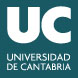 Y POLITICA CIENTIFICASOLICITUD DE PARTICIPACIÓN EN PROYECTOS DE INVESTIGACIÓN EXTERNOSOLICITA AUTORIZACIÓN para participar como componente del equipo de la red de investigación siguiente:El solicitante declara expresamente que no incurre en incompatibilidad.Santander, a fecha de firma electrónicaFdo. SolicitanteEl Vicerrector de Investigación y Política Científica de la Universidad de Cantabria AUTORIZA al solicitante la participación como componente del equipo de la red de investigación arriba señalado. Asimismo, manifiesta el compromiso de la Universidad de Cantabria de mantener la vinculación del investigador/a con esta Universidad durante todo el periodo de ejecución del proyecto en el caso de que sea concedido. Santander, a fecha de firma electrónicaFdo: Luigi Dell´OlioVicerrector de Investigación y Política CientíficaUniversidad de Cantabria